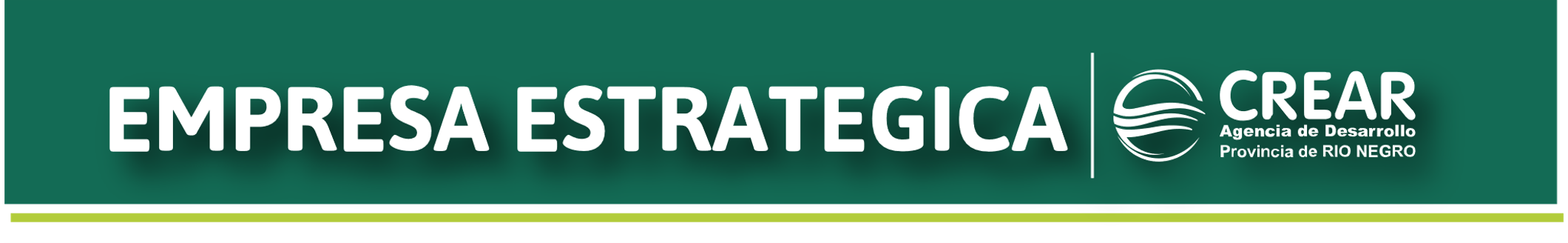 BASES Y CONDICIONESEl objetivo general del programa Empresa Estratégica es contribuir al desarrollo de las cadenas de valor de la Provincia de Río Negro, a través del apoyo crediticio a las empresas y emprendedores que tiendan al desarrollo de empleo, al aumento de la competitividad de sectores claves y al desarrollo de nuevas empresas con impacto productivo o diversificación.Destinadas para aquellas pymes que se consideren estratégicas para el desarrollo de la estructura productiva provincial. Se incluirán todos los sectores: comercial, de servicios y productivos. La empresa no deberá tener deuda vencida con la Agencia Provincial para el Desarrollo Económico Rionegrino CREAR u otro organismo de la Provincia de Río Negro y debran estar radicadas en la Provincia de Río Negro.  Así mismo, cabe aclarar que no podrán obtener un doble beneficio financiero bajo la misma línea crediticia.Destino a Financiar: Adquisición de Bienes de Capital o Capital de Trabajo. Incluye la adquisición de activos intangibles (Patentes, etc.), no incluye mercadería para la reventa.CONDICIONES FINANCIERAS:TASA DE INTERÉS: 15,3 % nominal anual fija. MONTO HASTA $500.000,00 – Monotributista a partir de la categoría “F” y Responsables Inscriptos con una Antigüedad mínima  en la actividad de dos (2) años.PLAZOS:Plazo Total de devolución: 36 (TREINTA Y SEIS ) meses.Amortización máxima: 30 (TREINTA) meses.Plazo de Gracia: HASTA 6 (SEIS ) meses con pago de intereses .Plazo Total de devolución: 48 (CUARENTA Y OCHO ) meses.Amortización: 42 (CUARENTA Y DOS) meses.Plazo de Gracia: HASTA 6 (SEIS ) meses con pago de intereses ..GARANTÍA: Solidaria, de igual o mayor facturación / categoría de monotributo que el solicitante.FORMAS DE CANCELACIÓN: Cuota: Mediante sistema francés (interés sobre saldos). El crédito puede cancelarse con anterioridad a los plazos antes mencionados.Todos los plazos se aplican a partir de la efectivización del pago del crédito.Moneda: El otorgamiento y cancelación del crédito se realizará en PESOS.Forma de pago: Cancelación de la deuda con depósito a la cuenta del Fondo Fiduciario FOFDER.Incobrabilidad: El crédito será considerado incobrable transcurrido 90 (noventa) días de la mora. Se faculta a Río Negro Fiduciaria SA  a efectuar la ejecución del documento de financiamiento conforme legislación vigencia.ITEMS NO FINANCIABLES: Refinanciación de créditos o pago de deudas; y/oPago de impuestos.Pago de servicios públicos.Pago de salarios.Actividades NO financiables: Servicios Profesionales, haciendo la salvedad en financiar aquellos Profesionales que generen puestos de trabajo estables relacionado directamente con su actividad, bajo los siguientes destinos:Compra de equipamiento que este relacionado a la actividad y contribuya a una mejora en el servicio prestado.Instalación o ampliación de estudio o consultorio.“Quedando sujeto al informe local y la aprobación final de la Agencia Provincial”.RENDICIÓN: El beneficiario tomará el compromiso de rendir el destino del financiamiento una vez otorgado y utilizado para el fin que asumió bajo compromiso mediante los formularios preestablecidos por el programa firmados bajo declaración jurada. Esto implica la presentación de facturas / fotos / en caso De maquinaria usada boleto de compra venta certificado por ambas firmas,etc.REQUISITOS A CUMPLIMENTARREQUISITOS A CUMPLIMENTAR POR PERSONAS HUMANAS O SOCIEDADES DE LA SECCIÓN IV  DE LA LEY Nº  19.550: Los Formularios y documentación anexa deberán encontrarse completas en su totalidad y suscriptas en cada hoja por el solicitante, con carácter de declaración jurada, digitalizadas en formato PDF.Fotocopia de D.N.I. del solicitante y su cónyuge de corresponder.Constancia de domicilio del solicitante mediante la presentación de un recibo de servicio público y/o certificado de domicilio expedido por autoridad competente.Inscripción en AFIP (vigente) del solicitante.Inscripción en Ingresos Brutos de la Provincia de Río Negro del solicitante y última declaración jurada anual.Certificado Único de Libre deuda vigente expedido por la Agencia de Recaudación Tributaria de la Provincia de Río Negro Ley N° 4.798).Últimas 2 (dos) Declaraciones Juradas de Ganancias, con su respectivo talón de pago.Recibo de sueldo del solicitante y de su cónyuge, en caso de trabajar en relación de dependencia.Facturas pro formas y/o presupuestos de los bienes a adquirir. Las pro formas deberán contener membrete y firma de las empresas emisoras. Habilitaciones correspondientes al giro de la actividad de corresponder.Título de propiedad del establecimiento, cesión de derechos, declaratoria de herederos, contrato de alquiler o comodato debidamente sellado por la ART R.N.Situación BCRA.REQUISITOS A CUMPLIMENTAR POR PERSONAS JURÍDICAS:Las planillas y documentación anexa deberán encontrarse completas en su totalidad y suscriptas por el representante legal de la sociedad. con carácter de declaración jurada, digitalizadas en formato PDF.Fotocopia de nómina del actual Directorio y/o Consejo de Administración o análogo y copia del Acta de Designación de sus integrantes actualizada.Acto administrativo, otorgando la personería jurídica por parte de la Inspección General de Personas Jurídicas de la Provincia.Estatuto de la sociedad (actualizado) y aprobado por la Inspección General de Personas Jurídicas. Inscripción en el Registro Público de Comercio de su domicilio.Acta de Asamblea o Directorio, según facultades estatutarias, autorizando la toma del crédito, gestor y garantía.Últimos 2 (dos) balances presentados.Inscripción en AFIP de la sociedad (vigente).Certificado Único de Libre Deuda vigente otorgado por la Agencia de Recaudación Tributaria de la Provincia de Río Negro. Ley N° 4.798.Últimos 2 (dos) Declaraciones Juradas de Ganancias, con su respectivo talón de pago.Facturas pro formas y/o presupuestos de los bienes a adquirir, deberán contener membrete y firma de las empresas emisoras. Título de propiedad del establecimiento o contrato de alquiler o comodato debidamente sellado por la ART R.N.Situación BCRA.DOCUMENTACIÓN DEL GARANTE, TANTO PARA PERSONA FISICA COMO JURÍDICA (garante de igual o mayor categoría de monotributo/ facturación que el solicitante): Fotocopia de DNI.Certificación de domicilio.Copia de recibo de sueldo y/o última declaración jurada de ingresos brutos. 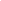 Aprobado y desembolsado el crédito, el beneficiario deberá presentar digitalmente a la Agencia Local correspondiente, rendición del destino del financiamiento: facturas – fotos – boleto de compra venta (en el caso de maquinaria usada), etc.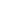 